DC Certified Business  Revolving Micro Loan Fund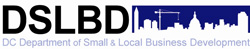  Department of Small and Local Business DevelopmentPhone: 202-727-8104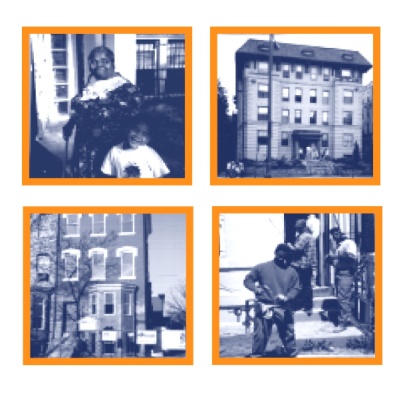  Area Community Investment Fund“A Bridge to Better Communities”PLEASE CONTINUE TO NEXT PAGEFinancial Information shall be completed by all parties with greater than 15% ownershipAll principals must provide financial statementsPLEASE CONTINUE TO NEXT PAGEDC Certified Business Enterprise Revolving Micro Loan FundAPPLICATION REQUIREMENTS(Please Note: All application requirements must be TABBED and SUBMITTED IN ORDER as outlined below)A completed CBE Revolving Micro Loan Fund (CBE-RMLF) application will include: Informational RequestsCompleted CBE-RMLF Intake Form including Personal Financial Statement for all principals of the businessCompleted CBE-RMLF Loan Application CBE Program Certification Letter$150 Application Fee made payable to WACIFOrganizational DocumentsArticles of Incorporation or OrganizationOperating AgreementOrganization’s By-lawsCertificate of IncorporationCopy of Business, Professional, and/or trade licenseCertificate of OccupancyTax Certification (Clean Hands Certification from the DC Office of Tax and Revenue – OTR)Most recent Certificate of Good Standing issued by DCRACompany Profile, including executive summary, operation plan, organizational structure, marketing outline, and resumes of key personnel Lease or Deed for business siteMost Recent Form UC-30 (Employer’s Quarterly Contribution and Wage Report)Employee Identification Number – IRS IssuanceDun and Bradstreet (DUNS) NumberProof of Citizenship of principal owners (e.g. birth certificate, passport, or permanent resident) or legal residency documentationA copy of driver’s license or DMV picture IDBorrowing ResolutionFinancial DocumentsProfit &Loss for last three fiscal years and year-to-dateProjected Profit &Loss for next three fiscal yearsBalance sheet for last three fiscal years ends Current Balance SheetProposed Project Budget (including Sources and Uses)Federal Tax Returns for last 3 fiscal yearsPersonal Tax Returns for last 3 calendar yearsCash flow statement for previous fiscal yearProjected Cash flow statement for next fiscal yearLast 3 months of business bank statementsOther Marketing PlanInsurance MaterialsRecent Appraisal or a copy Current Year Tax AssessmentEnvironmental Survey (if applicable)Commitments for other loans/grants for the proposed projectsBusiness Plan (Must demonstrate how loan resources will impact profitability of the business, create job opportunities, repay the loan, help to expand the business, etc.) Signatures (signed individually and on behalf of the business)By my signature I agree to comply with the approval of my loan request and to comply, whenever applicable, with the hazard insurance, lead-based paint or other limitations articulated in the loan agreement. I certify that this application and all related tax returns, schedules and other attachments are true and complete; that the loan proceeds will be used exclusively for business related purposes and that they will notify WACIF of any adverse change in their financial condition. I agree agrees to notify WACIF of any material change in the business or the information provided.Business Name: ________________________________________________________________________By: ______________________________                                   Date: ______________________________           Signature and TitleGuarantors:______________________________                                     	  ______________________________            Signature and Title							Date___________________________                                          	  ______________________________            Signature and Title							DateDC Certified Business  Revolving Micro Loan FundAPPLICATION DC Certified Business  Revolving Micro Loan FundAPPLICATION DC Certified Business  Revolving Micro Loan FundAPPLICATION DC Certified Business  Revolving Micro Loan FundAPPLICATION DC Certified Business  Revolving Micro Loan FundAPPLICATION DC Certified Business  Revolving Micro Loan FundAPPLICATION DC Certified Business  Revolving Micro Loan FundAPPLICATION DC Certified Business  Revolving Micro Loan FundAPPLICATION DC Certified Business  Revolving Micro Loan FundAPPLICATION DC Certified Business  Revolving Micro Loan FundAPPLICATION IndividualIndividualFull AddressFull AddressFull AddressFull AddressFull AddressFull AddressFull AddressFull AddressName of Applicant BusinessName of Applicant BusinessName of Applicant BusinessName of Applicant BusinessName of Applicant BusinessName of Applicant BusinessName of Applicant BusinessName of Applicant BusinessTax I.D. No. or SSNTax I.D. No. or SSNFull Street Address of BusinessFull Street Address of BusinessFull Street Address of BusinessFull Street Address of BusinessFull Street Address of BusinessFull Street Address of BusinessFull Street Address of BusinessFull Street Address of BusinessTel. No. (inc. area code)Tel. No. (inc. area code)CityCountyCountyCountyCountyStateStateZIPNumber of Employees (Including subsidiaries and affiliates)At Time of Application     _______If Loan is Approved          _______DC jobs created           _____         Men        ____         Women   ____Number of Employees (Including subsidiaries and affiliates)At Time of Application     _______If Loan is Approved          _______DC jobs created           _____         Men        ____         Women   ____Type of BusinessType of BusinessType of BusinessType of BusinessDate Business EstablishedDate Business EstablishedDate Business EstablishedDate Business EstablishedNumber of Employees (Including subsidiaries and affiliates)At Time of Application     _______If Loan is Approved          _______DC jobs created           _____         Men        ____         Women   ____Number of Employees (Including subsidiaries and affiliates)At Time of Application     _______If Loan is Approved          _______DC jobs created           _____         Men        ____         Women   ____Describe Business:  (Attach additional sheet, as needed)Describe Business:  (Attach additional sheet, as needed)Describe Business:  (Attach additional sheet, as needed)Describe Business:  (Attach additional sheet, as needed)List Current Employees: (Attach additional sheet, as needed)List Current Employees: (Attach additional sheet, as needed)List Current Employees: (Attach additional sheet, as needed)List Current Employees: (Attach additional sheet, as needed)Number of Employees (Including subsidiaries and affiliates)At Time of Application     _______If Loan is Approved          _______DC jobs created           _____         Men        ____         Women   ____Number of Employees (Including subsidiaries and affiliates)At Time of Application     _______If Loan is Approved          _______DC jobs created           _____         Men        ____         Women   ____Bank of Business Account and AddressBank of Business Account and AddressBank of Business Account and AddressBank of Business Account and AddressBank of Business Account and AddressBank of Business Account and AddressBank of Business Account and AddressBank of Business Account and AddressNumber of Employees (Including subsidiaries and affiliates)At Time of Application     _______If Loan is Approved          _______DC jobs created           _____         Men        ____         Women   ____Number of Employees (Including subsidiaries and affiliates)At Time of Application     _______If Loan is Approved          _______DC jobs created           _____         Men        ____         Women   ____Credit RequestCredit RequestCredit RequestCredit RequestCredit RequestCredit RequestCredit RequestCredit RequestCredit RequestCredit RequestTotal Loan Requested:$_____________________Total Loan Requested:$_____________________Total Loan Requested:$_____________________Loan Type:Term Loan ______  Loan Guarantee _______Loan Type:Term Loan ______  Loan Guarantee _______Loan Type:Term Loan ______  Loan Guarantee _______Loan Type:Term Loan ______  Loan Guarantee _______Loan Type:Term Loan ______  Loan Guarantee _______Term Loan (Not to Exceed 6 years/ 72 months)Years ______ or Months ______Term Loan (Not to Exceed 6 years/ 72 months)Years ______ or Months ______Use of Loan ProceedsUse of Loan ProceedsUse of Loan ProceedsUse of Loan ProceedsUse of Loan ProceedsUse of Loan ProceedsUse of Loan ProceedsUse of Loan ProceedsUse of Loan ProceedsUse of Loan ProceedsLoan RequestLoan RequestLoan RequestLoan RequestContract Cash Flow AssistanceContract Cash Flow AssistanceContract Cash Flow AssistanceWorking Capital (including Accounts Payable)Working Capital (including Accounts Payable)Working Capital (including Accounts Payable)Furniture or fixtures (acquisition/repair)Furniture or fixtures (acquisition/repair)Furniture or fixtures (acquisition/repair)Inventory (Specify)Inventory (Specify)Inventory (Specify)Machinery and Equipment (Acquisition/Repair)Machinery and Equipment (Acquisition/Repair)Machinery and Equipment (Acquisition/Repair)Financial management systems (e.g., Point of , upgrades to meet prime contractor standards)Financial management systems (e.g., Point of , upgrades to meet prime contractor standards)Financial management systems (e.g., Point of , upgrades to meet prime contractor standards)Leasehold improvementsLeasehold improvementsLeasehold improvementsProperty renovation (property owners only)Property renovation (property owners only)Property renovation (property owners only)Please provide a brief description of project/ required purpose (please be specific):Please provide a brief description of project/ required purpose (please be specific):Please provide a brief description of project/ required purpose (please be specific):Please provide a brief description of project/ required purpose (please be specific):Please provide a brief description of project/ required purpose (please be specific):Please provide a brief description of project/ required purpose (please be specific):Please provide a brief description of project/ required purpose (please be specific):Please provide a brief description of project/ required purpose (please be specific):Please provide a brief description of project/ required purpose (please be specific):Please provide a brief description of project/ required purpose (please be specific):Please provide a brief description of project/ required purpose (please be specific):Please provide a brief description of project/ required purpose (please be specific):Please provide a brief description of project/ required purpose (please be specific):BUSINESS INDEBTEDNESS: Furnish the following information on all installment debts, contract, noted, and mortgages payable. Indicate by an asterisk  (*) items to be paid by loan proceeds and reason for paying them (present balance should agree with the latest balance sheet submitted).BUSINESS INDEBTEDNESS: Furnish the following information on all installment debts, contract, noted, and mortgages payable. Indicate by an asterisk  (*) items to be paid by loan proceeds and reason for paying them (present balance should agree with the latest balance sheet submitted).BUSINESS INDEBTEDNESS: Furnish the following information on all installment debts, contract, noted, and mortgages payable. Indicate by an asterisk  (*) items to be paid by loan proceeds and reason for paying them (present balance should agree with the latest balance sheet submitted).BUSINESS INDEBTEDNESS: Furnish the following information on all installment debts, contract, noted, and mortgages payable. Indicate by an asterisk  (*) items to be paid by loan proceeds and reason for paying them (present balance should agree with the latest balance sheet submitted).BUSINESS INDEBTEDNESS: Furnish the following information on all installment debts, contract, noted, and mortgages payable. Indicate by an asterisk  (*) items to be paid by loan proceeds and reason for paying them (present balance should agree with the latest balance sheet submitted).BUSINESS INDEBTEDNESS: Furnish the following information on all installment debts, contract, noted, and mortgages payable. Indicate by an asterisk  (*) items to be paid by loan proceeds and reason for paying them (present balance should agree with the latest balance sheet submitted).BUSINESS INDEBTEDNESS: Furnish the following information on all installment debts, contract, noted, and mortgages payable. Indicate by an asterisk  (*) items to be paid by loan proceeds and reason for paying them (present balance should agree with the latest balance sheet submitted).BUSINESS INDEBTEDNESS: Furnish the following information on all installment debts, contract, noted, and mortgages payable. Indicate by an asterisk  (*) items to be paid by loan proceeds and reason for paying them (present balance should agree with the latest balance sheet submitted).BUSINESS INDEBTEDNESS: Furnish the following information on all installment debts, contract, noted, and mortgages payable. Indicate by an asterisk  (*) items to be paid by loan proceeds and reason for paying them (present balance should agree with the latest balance sheet submitted).BUSINESS INDEBTEDNESS: Furnish the following information on all installment debts, contract, noted, and mortgages payable. Indicate by an asterisk  (*) items to be paid by loan proceeds and reason for paying them (present balance should agree with the latest balance sheet submitted).BUSINESS INDEBTEDNESS: Furnish the following information on all installment debts, contract, noted, and mortgages payable. Indicate by an asterisk  (*) items to be paid by loan proceeds and reason for paying them (present balance should agree with the latest balance sheet submitted).BUSINESS INDEBTEDNESS: Furnish the following information on all installment debts, contract, noted, and mortgages payable. Indicate by an asterisk  (*) items to be paid by loan proceeds and reason for paying them (present balance should agree with the latest balance sheet submitted).BUSINESS INDEBTEDNESS: Furnish the following information on all installment debts, contract, noted, and mortgages payable. Indicate by an asterisk  (*) items to be paid by loan proceeds and reason for paying them (present balance should agree with the latest balance sheet submitted).To Whom PayableOriginal AmountOriginal DateOriginal DatePresent BalancePresent BalanceRate of InterestMaturity DateMaturity DateMonthly PaymentSecuritySecurityCurrent or Past DueAcct. #$$$$Acct. #$$$$Acct. #$$$$Acct. #$$$$Management  (Proprietor, partners, officers, directors) Use separate sheet if necessary. *This information is for statistical purposes only. It has no bearing on the credit decision to approve or decline.Management  (Proprietor, partners, officers, directors) Use separate sheet if necessary. *This information is for statistical purposes only. It has no bearing on the credit decision to approve or decline.Management  (Proprietor, partners, officers, directors) Use separate sheet if necessary. *This information is for statistical purposes only. It has no bearing on the credit decision to approve or decline.Management  (Proprietor, partners, officers, directors) Use separate sheet if necessary. *This information is for statistical purposes only. It has no bearing on the credit decision to approve or decline.Management  (Proprietor, partners, officers, directors) Use separate sheet if necessary. *This information is for statistical purposes only. It has no bearing on the credit decision to approve or decline.Management  (Proprietor, partners, officers, directors) Use separate sheet if necessary. *This information is for statistical purposes only. It has no bearing on the credit decision to approve or decline.Management  (Proprietor, partners, officers, directors) Use separate sheet if necessary. *This information is for statistical purposes only. It has no bearing on the credit decision to approve or decline.Management  (Proprietor, partners, officers, directors) Use separate sheet if necessary. *This information is for statistical purposes only. It has no bearing on the credit decision to approve or decline.Management  (Proprietor, partners, officers, directors) Use separate sheet if necessary. *This information is for statistical purposes only. It has no bearing on the credit decision to approve or decline.Management  (Proprietor, partners, officers, directors) Use separate sheet if necessary. *This information is for statistical purposes only. It has no bearing on the credit decision to approve or decline.Management  (Proprietor, partners, officers, directors) Use separate sheet if necessary. *This information is for statistical purposes only. It has no bearing on the credit decision to approve or decline.Management  (Proprietor, partners, officers, directors) Use separate sheet if necessary. *This information is for statistical purposes only. It has no bearing on the credit decision to approve or decline.Management  (Proprietor, partners, officers, directors) Use separate sheet if necessary. *This information is for statistical purposes only. It has no bearing on the credit decision to approve or decline.Name and Position TitleName and Position TitleName and Position TitleName and Position TitleComplete AddressComplete AddressComplete AddressComplete AddressComplete AddressComplete AddressComplete AddressComplete Address*SexRace*: American Indian/Alaska Native      Black/African-Amer.       Asian         Native Hawaiian/Pacific Islander          White           Ethnicity* Hisp./Latino            Not Hisp./Latino Race*: American Indian/Alaska Native      Black/African-Amer.       Asian         Native Hawaiian/Pacific Islander          White           Ethnicity* Hisp./Latino            Not Hisp./Latino Race*: American Indian/Alaska Native      Black/African-Amer.       Asian         Native Hawaiian/Pacific Islander          White           Ethnicity* Hisp./Latino            Not Hisp./Latino Race*: American Indian/Alaska Native      Black/African-Amer.       Asian         Native Hawaiian/Pacific Islander          White           Ethnicity* Hisp./Latino            Not Hisp./Latino Race*: American Indian/Alaska Native      Black/African-Amer.       Asian         Native Hawaiian/Pacific Islander          White           Ethnicity* Hisp./Latino            Not Hisp./Latino Race*: American Indian/Alaska Native      Black/African-Amer.       Asian         Native Hawaiian/Pacific Islander          White           Ethnicity* Hisp./Latino            Not Hisp./Latino Race*: American Indian/Alaska Native      Black/African-Amer.       Asian         Native Hawaiian/Pacific Islander          White           Ethnicity* Hisp./Latino            Not Hisp./Latino Race*: American Indian/Alaska Native      Black/African-Amer.       Asian         Native Hawaiian/Pacific Islander          White           Ethnicity* Hisp./Latino            Not Hisp./Latino Race*: American Indian/Alaska Native      Black/African-Amer.       Asian         Native Hawaiian/Pacific Islander          White           Ethnicity* Hisp./Latino            Not Hisp./Latino Race*: American Indian/Alaska Native      Black/African-Amer.       Asian         Native Hawaiian/Pacific Islander          White           Ethnicity* Hisp./Latino            Not Hisp./Latino Race*: American Indian/Alaska Native      Black/African-Amer.       Asian         Native Hawaiian/Pacific Islander          White           Ethnicity* Hisp./Latino            Not Hisp./Latino Race*: American Indian/Alaska Native      Black/African-Amer.       Asian         Native Hawaiian/Pacific Islander          White           Ethnicity* Hisp./Latino            Not Hisp./Latino Race*: American Indian/Alaska Native      Black/African-Amer.       Asian         Native Hawaiian/Pacific Islander          White           Ethnicity* Hisp./Latino            Not Hisp./Latino Race*: American Indian/Alaska Native       Black/African-Amer.       Asian         Native Hawaiian/Pacific Islander         White          Ethnicity* Hisp./Latino             Not Hisp./Latino Race*: American Indian/Alaska Native       Black/African-Amer.       Asian         Native Hawaiian/Pacific Islander         White          Ethnicity* Hisp./Latino             Not Hisp./Latino Race*: American Indian/Alaska Native       Black/African-Amer.       Asian         Native Hawaiian/Pacific Islander         White          Ethnicity* Hisp./Latino             Not Hisp./Latino Race*: American Indian/Alaska Native       Black/African-Amer.       Asian         Native Hawaiian/Pacific Islander         White          Ethnicity* Hisp./Latino             Not Hisp./Latino Race*: American Indian/Alaska Native       Black/African-Amer.       Asian         Native Hawaiian/Pacific Islander         White          Ethnicity* Hisp./Latino             Not Hisp./Latino Race*: American Indian/Alaska Native       Black/African-Amer.       Asian         Native Hawaiian/Pacific Islander         White          Ethnicity* Hisp./Latino             Not Hisp./Latino Race*: American Indian/Alaska Native       Black/African-Amer.       Asian         Native Hawaiian/Pacific Islander         White          Ethnicity* Hisp./Latino             Not Hisp./Latino Race*: American Indian/Alaska Native       Black/African-Amer.       Asian         Native Hawaiian/Pacific Islander         White          Ethnicity* Hisp./Latino             Not Hisp./Latino Race*: American Indian/Alaska Native       Black/African-Amer.       Asian         Native Hawaiian/Pacific Islander         White          Ethnicity* Hisp./Latino             Not Hisp./Latino Race*: American Indian/Alaska Native       Black/African-Amer.       Asian         Native Hawaiian/Pacific Islander         White          Ethnicity* Hisp./Latino             Not Hisp./Latino Race*: American Indian/Alaska Native       Black/African-Amer.       Asian         Native Hawaiian/Pacific Islander         White          Ethnicity* Hisp./Latino             Not Hisp./Latino Race*: American Indian/Alaska Native       Black/African-Amer.       Asian         Native Hawaiian/Pacific Islander         White          Ethnicity* Hisp./Latino             Not Hisp./Latino Race*: American Indian/Alaska Native       Black/African-Amer.       Asian         Native Hawaiian/Pacific Islander         White          Ethnicity* Hisp./Latino             Not Hisp./Latino Sources and Uses of Funds(Enter gross dollar amount)Sources and Uses of Funds(Enter gross dollar amount)Sources and Uses of Funds(Enter gross dollar amount)Sources and Uses of Funds(Enter gross dollar amount)Sources and Uses of Funds(Enter gross dollar amount)Sources and Uses of Funds(Enter gross dollar amount)Sources and Uses of Funds(Enter gross dollar amount)Sources and Uses of Funds(Enter gross dollar amount)Sources and Uses of Funds(Enter gross dollar amount)Sources and Uses of Funds(Enter gross dollar amount)Sources and Uses of Funds(Enter gross dollar amount)Sources and Uses of Funds(Enter gross dollar amount)Sources and Uses of Funds(Enter gross dollar amount)CBE-RMLFCBE-RMLFOwner’s InvestmentOwner’s InvestmentOwner’s InvestmentOther Source (specify):Other Source (specify):Other Source (specify):Other Source (specify):Other Source (specify):$$$$$$$$$$TOTAL FROM EACH SOURCETOTAL FROM EACH SOURCETOTAL FROM EACH SOURCEHow will the use of funds improve the business?How will the use of funds improve the business?How will the use of funds improve the business?How will the use of funds improve the business?How will the use of funds improve the business?How will the use of funds improve the business?How will the use of funds improve the business?How will the use of funds improve the business?How will the use of funds improve the business?How will the use of funds improve the business?How will the use of funds improve the business?How will the use of funds improve the business?How will the use of funds improve the business?Will the funds expand the operation? If so, how? (i.e. number of new employees, increase inventory, etc)Will the funds expand the operation? If so, how? (i.e. number of new employees, increase inventory, etc)Will the funds expand the operation? If so, how? (i.e. number of new employees, increase inventory, etc)Will the funds expand the operation? If so, how? (i.e. number of new employees, increase inventory, etc)Will the funds expand the operation? If so, how? (i.e. number of new employees, increase inventory, etc)Will the funds expand the operation? If so, how? (i.e. number of new employees, increase inventory, etc)Will the funds expand the operation? If so, how? (i.e. number of new employees, increase inventory, etc)Will the funds expand the operation? If so, how? (i.e. number of new employees, increase inventory, etc)Will the funds expand the operation? If so, how? (i.e. number of new employees, increase inventory, etc)Will the funds expand the operation? If so, how? (i.e. number of new employees, increase inventory, etc)Will the funds expand the operation? If so, how? (i.e. number of new employees, increase inventory, etc)Will the funds expand the operation? If so, how? (i.e. number of new employees, increase inventory, etc)Will the funds expand the operation? If so, how? (i.e. number of new employees, increase inventory, etc)How will the Micro Loan benefit the business leverage factor?How will the Micro Loan benefit the business leverage factor?How will the Micro Loan benefit the business leverage factor?How will the Micro Loan benefit the business leverage factor?How will the Micro Loan benefit the business leverage factor?How will the Micro Loan benefit the business leverage factor?How will the Micro Loan benefit the business leverage factor?How will the Micro Loan benefit the business leverage factor?How will the Micro Loan benefit the business leverage factor?How will the Micro Loan benefit the business leverage factor?How will the Micro Loan benefit the business leverage factor?How will the Micro Loan benefit the business leverage factor?How will the Micro Loan benefit the business leverage factor?Personal Financial StatementPersonal Financial StatementPersonal Financial StatementPersonal Financial StatementPersonal Financial StatementPersonal Financial StatementPersonal Financial StatementPersonal Financial StatementPersonal Financial StatementPersonal Financial StatementApplicant Name:Applicant Name:Applicant Name:Applicant Name:Applicant Name:Co-Applicant Name:Co-Applicant Name:Co-Applicant Name:Co-Applicant Name:Co-Applicant Name:Employer:Employer:Employer:Employer:Employer:Employer:Employer:Employer:Employer:Employer:Address of Employer:Address of Employer:Address of Employer:Address of Employer:Address of Employer:Address of Employer:Address of Employer:Address of Employer:Address of Employer:Address of Employer:Business Phone #:# of Years with EmployerTitle/PositionTitle/PositionTitle/PositionBusiness Phone #:# of Years with EmployerTitle/PositionTitle/PositionTitle/PositionName of previous employer & position (if with current employer less than 3 years.)Name of previous employer & position (if with current employer less than 3 years.)Name of previous employer & position (if with current employer less than 3 years.)Name of previous employer & position (if with current employer less than 3 years.)# of YearsName of previous employer & position (if with current employer less than 3 years.)Name of previous employer & position (if with current employer less than 3 years.)Name of previous employer & position (if with current employer less than 3 years.)# of Years# of YearsHome Address:Home Address:Home Address:Home Address:Home Address:Home Address:Home Address:Home Address:Home Address:Home Address:Home Phone #:Social Security #Social Security #Date of BirthDate of BirthHome Phone #:Social Security #Social Security #Social Security #Date of BirthName, Phone # of Accountant:Name, Phone # of Accountant:Name, Phone # of Accountant:Name, Phone # of Accountant:Name, Phone # of Accountant:Name, Phone # of Accountant:Name, Phone # of Accountant:Name, Phone # of Accountant:Name, Phone # of Accountant:Name, Phone # of Accountant:ASSETS  (Omit Cents)ASSETS  (Omit Cents)ASSETS  (Omit Cents)ASSETS  (Omit Cents)ASSETS  (Omit Cents)LIABILITIES (omit Cents)LIABILITIES (omit Cents)LIABILITIES (omit Cents)LIABILITIES (omit Cents)LIABILITIES (omit Cents)Cash on hand & in Banks …………….………………..   $___________Savings Accounts ………………………………………  $___________IRA or other Retirement Account……..………………..  $___________Accounts &Notes Receivable………….……………….   $___________Life Insurance-Cash Surrender Value…………………..  $___________Stocks and Bonds……………………………………….  $___________Real Estate………………………………………………  $___________Automobile Present-Value…………………………….    $___________Other Personal Property ……………………………….   $___________Other Assets. …………………………………………… $___________                                                                         Total         $___________                                      Minus Primary Residence         $___________                                                                         Total         $___________Cash on hand & in Banks …………….………………..   $___________Savings Accounts ………………………………………  $___________IRA or other Retirement Account……..………………..  $___________Accounts &Notes Receivable………….……………….   $___________Life Insurance-Cash Surrender Value…………………..  $___________Stocks and Bonds……………………………………….  $___________Real Estate………………………………………………  $___________Automobile Present-Value…………………………….    $___________Other Personal Property ……………………………….   $___________Other Assets. …………………………………………… $___________                                                                         Total         $___________                                      Minus Primary Residence         $___________                                                                         Total         $___________Cash on hand & in Banks …………….………………..   $___________Savings Accounts ………………………………………  $___________IRA or other Retirement Account……..………………..  $___________Accounts &Notes Receivable………….……………….   $___________Life Insurance-Cash Surrender Value…………………..  $___________Stocks and Bonds……………………………………….  $___________Real Estate………………………………………………  $___________Automobile Present-Value…………………………….    $___________Other Personal Property ……………………………….   $___________Other Assets. …………………………………………… $___________                                                                         Total         $___________                                      Minus Primary Residence         $___________                                                                         Total         $___________Cash on hand & in Banks …………….………………..   $___________Savings Accounts ………………………………………  $___________IRA or other Retirement Account……..………………..  $___________Accounts &Notes Receivable………….……………….   $___________Life Insurance-Cash Surrender Value…………………..  $___________Stocks and Bonds……………………………………….  $___________Real Estate………………………………………………  $___________Automobile Present-Value…………………………….    $___________Other Personal Property ……………………………….   $___________Other Assets. …………………………………………… $___________                                                                         Total         $___________                                      Minus Primary Residence         $___________                                                                         Total         $___________Cash on hand & in Banks …………….………………..   $___________Savings Accounts ………………………………………  $___________IRA or other Retirement Account……..………………..  $___________Accounts &Notes Receivable………….……………….   $___________Life Insurance-Cash Surrender Value…………………..  $___________Stocks and Bonds……………………………………….  $___________Real Estate………………………………………………  $___________Automobile Present-Value…………………………….    $___________Other Personal Property ……………………………….   $___________Other Assets. …………………………………………… $___________                                                                         Total         $___________                                      Minus Primary Residence         $___________                                                                         Total         $___________Accounts Payable…………….……… $_____________Notes payable to Banks and Others……… $____________Installment Account (Auto)……………… $_____________            Payments    $_________Installment Account (Other)……………..  $_____________          Payments    $_________Loan on Life insurance………………   $_____________Mortgages on Real Estate ………………    $____________  Unpaid Taxes.………………………… ..    $____________Other Liabilities………………………….   $____________                                                    Total         $___________Minus Mortgage Primary Residence        $___________                                                    Total         $___________Accounts Payable…………….……… $_____________Notes payable to Banks and Others……… $____________Installment Account (Auto)……………… $_____________            Payments    $_________Installment Account (Other)……………..  $_____________          Payments    $_________Loan on Life insurance………………   $_____________Mortgages on Real Estate ………………    $____________  Unpaid Taxes.………………………… ..    $____________Other Liabilities………………………….   $____________                                                    Total         $___________Minus Mortgage Primary Residence        $___________                                                    Total         $___________Accounts Payable…………….……… $_____________Notes payable to Banks and Others……… $____________Installment Account (Auto)……………… $_____________            Payments    $_________Installment Account (Other)……………..  $_____________          Payments    $_________Loan on Life insurance………………   $_____________Mortgages on Real Estate ………………    $____________  Unpaid Taxes.………………………… ..    $____________Other Liabilities………………………….   $____________                                                    Total         $___________Minus Mortgage Primary Residence        $___________                                                    Total         $___________Accounts Payable…………….……… $_____________Notes payable to Banks and Others……… $____________Installment Account (Auto)……………… $_____________            Payments    $_________Installment Account (Other)……………..  $_____________          Payments    $_________Loan on Life insurance………………   $_____________Mortgages on Real Estate ………………    $____________  Unpaid Taxes.………………………… ..    $____________Other Liabilities………………………….   $____________                                                    Total         $___________Minus Mortgage Primary Residence        $___________                                                    Total         $___________Accounts Payable…………….……… $_____________Notes payable to Banks and Others……… $____________Installment Account (Auto)……………… $_____________            Payments    $_________Installment Account (Other)……………..  $_____________          Payments    $_________Loan on Life insurance………………   $_____________Mortgages on Real Estate ………………    $____________  Unpaid Taxes.………………………… ..    $____________Other Liabilities………………………….   $____________                                                    Total         $___________Minus Mortgage Primary Residence        $___________                                                    Total         $___________Net Worth (Assets minus Liabilities)Net Worth (Assets minus Liabilities)Net Worth (Assets minus Liabilities)Net Worth (Assets minus Liabilities)Net Worth (Assets minus Liabilities)____________________________________________________________________________________________________Section 1Section 1Source of IncomeContingent LiabilitiesSalary………….………………………………….  $_______________Net Investment Income….……………………….  $_______________Real Estate Income……………………………….. $_______________ Other Income (Describe below)* ………………..  $_______________*Alimony or child support payments need not be disclosed in “Other Income” unless it is desired to have such payments counted towards total income.As Endorser or Co-maker…………………. $_____________Legal Claims & Judgments……………….. $_____________Provision for Federal Income Tax…..…….. $_____________Other Special debt………………………… $_____________Description of Other Income in Section 1.Description of Other Income in Section 1.Section 2. Notes Payable to Banks and Others.Section 2. Notes Payable to Banks and Others.Section 2. Notes Payable to Banks and Others.Section 2. Notes Payable to Banks and Others.Section 2. Notes Payable to Banks and Others.Section 2. Notes Payable to Banks and Others.Section 2. Notes Payable to Banks and Others.Section 2. Notes Payable to Banks and Others.Section 2. Notes Payable to Banks and Others.Section 2. Notes Payable to Banks and Others.Name and Address of Noteholder(s)Name and Address of Noteholder(s)OriginalBalanceOriginalBalanceOriginalBalanceCurrent BalanceCurrent BalancePayment AmountFrequency(mthly. etc.)      How SecuredType of CollateralSection 3. Stocks and Bonds.Section 3. Stocks and Bonds.Section 3. Stocks and Bonds.Section 3. Stocks and Bonds.Section 3. Stocks and Bonds.Section 3. Stocks and Bonds.Section 3. Stocks and Bonds.Section 3. Stocks and Bonds.Section 3. Stocks and Bonds.Section 3. Stocks and Bonds.Number of SharesName of SecuritiesName of SecuritiesCostCostCostMarket ValueQuotation/ExchangeMarket ValueQuotation/Exchange          Date ofQuotation/ExchangeTotal valueSection 4. Real Estate Owned.Section 4. Real Estate Owned.Section 4. Real Estate Owned.Section 4. Real Estate Owned.Section 4. Real Estate Owned.Section 4. Real Estate Owned.Section 4. Real Estate Owned.Section 4. Real Estate Owned.Section 4. Real Estate Owned.Section 4. Real Estate Owned.Property AProperty AProperty AProperty AProperty BProperty CType of PropertyAddressDate PurchasedOriginal CostPresent market ValueName &Address of Mortgage HolderMortgage Account NumberMortgage BalanceAmount of Payment per Month/YearStatus of MortgageType of PropertyAddressDate PurchasedOriginal CostPresent market ValueName &Address of Mortgage HolderMortgage Account NumberMortgage BalanceAmount of Payment per Month/YearStatus of MortgageType of PropertyAddressDate PurchasedOriginal CostPresent market ValueName &Address of Mortgage HolderMortgage Account NumberMortgage BalanceAmount of Payment per Month/YearStatus of MortgageType of PropertyAddressDate PurchasedOriginal CostPresent market ValueName &Address of Mortgage HolderMortgage Account NumberMortgage BalanceAmount of Payment per Month/YearStatus of MortgageType of PropertyAddressDate PurchasedOriginal CostPresent market ValueName &Address of Mortgage HolderMortgage Account NumberMortgage BalanceAmount of Payment per Month/YearStatus of MortgageType of PropertyAddressDate PurchasedOriginal CostPresent market ValueName &Address of Mortgage HolderMortgage Account NumberMortgage BalanceAmount of Payment per Month/YearStatus of MortgageType of PropertyAddressDate PurchasedOriginal CostPresent market ValueName &Address of Mortgage HolderMortgage Account NumberMortgage BalanceAmount of Payment per Month/YearStatus of MortgageType of PropertyAddressDate PurchasedOriginal CostPresent market ValueName &Address of Mortgage HolderMortgage Account NumberMortgage BalanceAmount of Payment per Month/YearStatus of MortgageType of PropertyAddressDate PurchasedOriginal CostPresent market ValueName &Address of Mortgage HolderMortgage Account NumberMortgage BalanceAmount of Payment per Month/YearStatus of MortgageType of PropertyAddressDate PurchasedOriginal CostPresent market ValueName &Address of Mortgage HolderMortgage Account NumberMortgage BalanceAmount of Payment per Month/YearStatus of MortgageType of PropertyAddressDate PurchasedOriginal CostPresent market ValueName &Address of Mortgage HolderMortgage Account NumberMortgage BalanceAmount of Payment per Month/YearStatus of MortgageType of PropertyAddressDate PurchasedOriginal CostPresent market ValueName &Address of Mortgage HolderMortgage Account NumberMortgage BalanceAmount of Payment per Month/YearStatus of MortgageType of PropertyAddressDate PurchasedOriginal CostPresent market ValueName &Address of Mortgage HolderMortgage Account NumberMortgage BalanceAmount of Payment per Month/YearStatus of MortgageType of PropertyAddressDate PurchasedOriginal CostPresent market ValueName &Address of Mortgage HolderMortgage Account NumberMortgage BalanceAmount of Payment per Month/YearStatus of MortgageType of PropertyAddressDate PurchasedOriginal CostPresent market ValueName &Address of Mortgage HolderMortgage Account NumberMortgage BalanceAmount of Payment per Month/YearStatus of MortgageType of PropertyAddressDate PurchasedOriginal CostPresent market ValueName &Address of Mortgage HolderMortgage Account NumberMortgage BalanceAmount of Payment per Month/YearStatus of MortgageType of PropertyAddressDate PurchasedOriginal CostPresent market ValueName &Address of Mortgage HolderMortgage Account NumberMortgage BalanceAmount of Payment per Month/YearStatus of MortgageType of PropertyAddressDate PurchasedOriginal CostPresent market ValueName &Address of Mortgage HolderMortgage Account NumberMortgage BalanceAmount of Payment per Month/YearStatus of MortgageType of PropertyAddressDate PurchasedOriginal CostPresent market ValueName &Address of Mortgage HolderMortgage Account NumberMortgage BalanceAmount of Payment per Month/YearStatus of MortgageType of PropertyAddressDate PurchasedOriginal CostPresent market ValueName &Address of Mortgage HolderMortgage Account NumberMortgage BalanceAmount of Payment per Month/YearStatus of MortgageType of PropertyAddressDate PurchasedOriginal CostPresent market ValueName &Address of Mortgage HolderMortgage Account NumberMortgage BalanceAmount of Payment per Month/YearStatus of MortgageType of PropertyAddressDate PurchasedOriginal CostPresent market ValueName &Address of Mortgage HolderMortgage Account NumberMortgage BalanceAmount of Payment per Month/YearStatus of MortgageType of PropertyAddressDate PurchasedOriginal CostPresent market ValueName &Address of Mortgage HolderMortgage Account NumberMortgage BalanceAmount of Payment per Month/YearStatus of MortgageType of PropertyAddressDate PurchasedOriginal CostPresent market ValueName &Address of Mortgage HolderMortgage Account NumberMortgage BalanceAmount of Payment per Month/YearStatus of MortgageType of PropertyAddressDate PurchasedOriginal CostPresent market ValueName &Address of Mortgage HolderMortgage Account NumberMortgage BalanceAmount of Payment per Month/YearStatus of MortgageType of PropertyAddressDate PurchasedOriginal CostPresent market ValueName &Address of Mortgage HolderMortgage Account NumberMortgage BalanceAmount of Payment per Month/YearStatus of MortgageType of PropertyAddressDate PurchasedOriginal CostPresent market ValueName &Address of Mortgage HolderMortgage Account NumberMortgage BalanceAmount of Payment per Month/YearStatus of MortgageType of PropertyAddressDate PurchasedOriginal CostPresent market ValueName &Address of Mortgage HolderMortgage Account NumberMortgage BalanceAmount of Payment per Month/YearStatus of MortgageType of PropertyAddressDate PurchasedOriginal CostPresent market ValueName &Address of Mortgage HolderMortgage Account NumberMortgage BalanceAmount of Payment per Month/YearStatus of MortgageType of PropertyAddressDate PurchasedOriginal CostPresent market ValueName &Address of Mortgage HolderMortgage Account NumberMortgage BalanceAmount of Payment per Month/YearStatus of MortgageType of PropertyAddressDate PurchasedOriginal CostPresent market ValueName &Address of Mortgage HolderMortgage Account NumberMortgage BalanceAmount of Payment per Month/YearStatus of MortgageType of PropertyAddressDate PurchasedOriginal CostPresent market ValueName &Address of Mortgage HolderMortgage Account NumberMortgage BalanceAmount of Payment per Month/YearStatus of MortgageType of PropertyAddressDate PurchasedOriginal CostPresent market ValueName &Address of Mortgage HolderMortgage Account NumberMortgage BalanceAmount of Payment per Month/YearStatus of MortgageType of PropertyAddressDate PurchasedOriginal CostPresent market ValueName &Address of Mortgage HolderMortgage Account NumberMortgage BalanceAmount of Payment per Month/YearStatus of MortgageType of PropertyAddressDate PurchasedOriginal CostPresent market ValueName &Address of Mortgage HolderMortgage Account NumberMortgage BalanceAmount of Payment per Month/YearStatus of MortgageType of PropertyAddressDate PurchasedOriginal CostPresent market ValueName &Address of Mortgage HolderMortgage Account NumberMortgage BalanceAmount of Payment per Month/YearStatus of MortgageType of PropertyAddressDate PurchasedOriginal CostPresent market ValueName &Address of Mortgage HolderMortgage Account NumberMortgage BalanceAmount of Payment per Month/YearStatus of MortgageType of PropertyAddressDate PurchasedOriginal CostPresent market ValueName &Address of Mortgage HolderMortgage Account NumberMortgage BalanceAmount of Payment per Month/YearStatus of MortgageType of PropertyAddressDate PurchasedOriginal CostPresent market ValueName &Address of Mortgage HolderMortgage Account NumberMortgage BalanceAmount of Payment per Month/YearStatus of MortgageType of PropertyAddressDate PurchasedOriginal CostPresent market ValueName &Address of Mortgage HolderMortgage Account NumberMortgage BalanceAmount of Payment per Month/YearStatus of MortgageType of PropertyAddressDate PurchasedOriginal CostPresent market ValueName &Address of Mortgage HolderMortgage Account NumberMortgage BalanceAmount of Payment per Month/YearStatus of MortgageType of PropertyAddressDate PurchasedOriginal CostPresent market ValueName &Address of Mortgage HolderMortgage Account NumberMortgage BalanceAmount of Payment per Month/YearStatus of MortgageType of PropertyAddressDate PurchasedOriginal CostPresent market ValueName &Address of Mortgage HolderMortgage Account NumberMortgage BalanceAmount of Payment per Month/YearStatus of MortgageType of PropertyAddressDate PurchasedOriginal CostPresent market ValueName &Address of Mortgage HolderMortgage Account NumberMortgage BalanceAmount of Payment per Month/YearStatus of MortgageSection 5. Other Personal Property and Other Assets. (Describe, and if any is pledged as security, state name and address of lien holder, amount of lien, terms of payment and if delinquent, describe delinquency.)Section 5. Other Personal Property and Other Assets. (Describe, and if any is pledged as security, state name and address of lien holder, amount of lien, terms of payment and if delinquent, describe delinquency.)Section 5. Other Personal Property and Other Assets. (Describe, and if any is pledged as security, state name and address of lien holder, amount of lien, terms of payment and if delinquent, describe delinquency.)Section 5. Other Personal Property and Other Assets. (Describe, and if any is pledged as security, state name and address of lien holder, amount of lien, terms of payment and if delinquent, describe delinquency.)Section 5. Other Personal Property and Other Assets. (Describe, and if any is pledged as security, state name and address of lien holder, amount of lien, terms of payment and if delinquent, describe delinquency.)Section 5. Other Personal Property and Other Assets. (Describe, and if any is pledged as security, state name and address of lien holder, amount of lien, terms of payment and if delinquent, describe delinquency.)Section 5. Other Personal Property and Other Assets. (Describe, and if any is pledged as security, state name and address of lien holder, amount of lien, terms of payment and if delinquent, describe delinquency.)Section 5. Other Personal Property and Other Assets. (Describe, and if any is pledged as security, state name and address of lien holder, amount of lien, terms of payment and if delinquent, describe delinquency.)Section 5. Other Personal Property and Other Assets. (Describe, and if any is pledged as security, state name and address of lien holder, amount of lien, terms of payment and if delinquent, describe delinquency.)Section 5. Other Personal Property and Other Assets. (Describe, and if any is pledged as security, state name and address of lien holder, amount of lien, terms of payment and if delinquent, describe delinquency.)Section 6. Unpaid taxes. (Describe in detail, as to whom payable, when due, and to what property, if any, attach tax lien).Section 6. Unpaid taxes. (Describe in detail, as to whom payable, when due, and to what property, if any, attach tax lien).Section 6. Unpaid taxes. (Describe in detail, as to whom payable, when due, and to what property, if any, attach tax lien).Section 6. Unpaid taxes. (Describe in detail, as to whom payable, when due, and to what property, if any, attach tax lien).Section 6. Unpaid taxes. (Describe in detail, as to whom payable, when due, and to what property, if any, attach tax lien).Section 6. Unpaid taxes. (Describe in detail, as to whom payable, when due, and to what property, if any, attach tax lien).Section 6. Unpaid taxes. (Describe in detail, as to whom payable, when due, and to what property, if any, attach tax lien).Section 6. Unpaid taxes. (Describe in detail, as to whom payable, when due, and to what property, if any, attach tax lien).Section 6. Unpaid taxes. (Describe in detail, as to whom payable, when due, and to what property, if any, attach tax lien).Section 6. Unpaid taxes. (Describe in detail, as to whom payable, when due, and to what property, if any, attach tax lien).Section 7. Other Liabilities. (Describe in detail.)Section 7. Other Liabilities. (Describe in detail.)Section 7. Other Liabilities. (Describe in detail.)Section 7. Other Liabilities. (Describe in detail.)Section 7. Other Liabilities. (Describe in detail.)Section 7. Other Liabilities. (Describe in detail.)Section 7. Other Liabilities. (Describe in detail.)Section 7. Other Liabilities. (Describe in detail.)Section 7. Other Liabilities. (Describe in detail.)Section 7. Other Liabilities. (Describe in detail.)Section 8. Life Insurance Held.  (Give face amount and cash surrender value of policies and -name of insurance company and beneficiaries).Section 8. Life Insurance Held.  (Give face amount and cash surrender value of policies and -name of insurance company and beneficiaries).Section 8. Life Insurance Held.  (Give face amount and cash surrender value of policies and -name of insurance company and beneficiaries).Section 8. Life Insurance Held.  (Give face amount and cash surrender value of policies and -name of insurance company and beneficiaries).Section 8. Life Insurance Held.  (Give face amount and cash surrender value of policies and -name of insurance company and beneficiaries).Section 8. Life Insurance Held.  (Give face amount and cash surrender value of policies and -name of insurance company and beneficiaries).Section 8. Life Insurance Held.  (Give face amount and cash surrender value of policies and -name of insurance company and beneficiaries).Section 8. Life Insurance Held.  (Give face amount and cash surrender value of policies and -name of insurance company and beneficiaries).Section 8. Life Insurance Held.  (Give face amount and cash surrender value of policies and -name of insurance company and beneficiaries).Section 8. Life Insurance Held.  (Give face amount and cash surrender value of policies and -name of insurance company and beneficiaries).I authorize WACIF to make inquiries as necessary to verify the accuracy of the statements made and to determine my creditworthiness. I certify the above and the statements contained in the attachments are true and accurate as of the stated date(s). These statements are made for the purpose of either obtaining a loan or guaranteeing a loan. I understand FALSE statements may result in forfeiture of benefits and possible prosecution.I authorize WACIF to make inquiries as necessary to verify the accuracy of the statements made and to determine my creditworthiness. I certify the above and the statements contained in the attachments are true and accurate as of the stated date(s). These statements are made for the purpose of either obtaining a loan or guaranteeing a loan. I understand FALSE statements may result in forfeiture of benefits and possible prosecution.I authorize WACIF to make inquiries as necessary to verify the accuracy of the statements made and to determine my creditworthiness. I certify the above and the statements contained in the attachments are true and accurate as of the stated date(s). These statements are made for the purpose of either obtaining a loan or guaranteeing a loan. I understand FALSE statements may result in forfeiture of benefits and possible prosecution.I authorize WACIF to make inquiries as necessary to verify the accuracy of the statements made and to determine my creditworthiness. I certify the above and the statements contained in the attachments are true and accurate as of the stated date(s). These statements are made for the purpose of either obtaining a loan or guaranteeing a loan. I understand FALSE statements may result in forfeiture of benefits and possible prosecution.I authorize WACIF to make inquiries as necessary to verify the accuracy of the statements made and to determine my creditworthiness. I certify the above and the statements contained in the attachments are true and accurate as of the stated date(s). These statements are made for the purpose of either obtaining a loan or guaranteeing a loan. I understand FALSE statements may result in forfeiture of benefits and possible prosecution.I authorize WACIF to make inquiries as necessary to verify the accuracy of the statements made and to determine my creditworthiness. I certify the above and the statements contained in the attachments are true and accurate as of the stated date(s). These statements are made for the purpose of either obtaining a loan or guaranteeing a loan. I understand FALSE statements may result in forfeiture of benefits and possible prosecution.I authorize WACIF to make inquiries as necessary to verify the accuracy of the statements made and to determine my creditworthiness. I certify the above and the statements contained in the attachments are true and accurate as of the stated date(s). These statements are made for the purpose of either obtaining a loan or guaranteeing a loan. I understand FALSE statements may result in forfeiture of benefits and possible prosecution.I authorize WACIF to make inquiries as necessary to verify the accuracy of the statements made and to determine my creditworthiness. I certify the above and the statements contained in the attachments are true and accurate as of the stated date(s). These statements are made for the purpose of either obtaining a loan or guaranteeing a loan. I understand FALSE statements may result in forfeiture of benefits and possible prosecution.I authorize WACIF to make inquiries as necessary to verify the accuracy of the statements made and to determine my creditworthiness. I certify the above and the statements contained in the attachments are true and accurate as of the stated date(s). These statements are made for the purpose of either obtaining a loan or guaranteeing a loan. I understand FALSE statements may result in forfeiture of benefits and possible prosecution.I authorize WACIF to make inquiries as necessary to verify the accuracy of the statements made and to determine my creditworthiness. I certify the above and the statements contained in the attachments are true and accurate as of the stated date(s). These statements are made for the purpose of either obtaining a loan or guaranteeing a loan. I understand FALSE statements may result in forfeiture of benefits and possible prosecution.Signature:                                                    Date:                                          Social Security Number:Signature:                                                    Date:                                          Social Security Number:Signature:                                                    Date:                                          Social Security Number:Signature:                                                    Date:                                          Social Security Number:Signature:                                                    Date:                                          Social Security Number:Signature:                                                    Date:                                          Social Security Number:Signature:                                                    Date:                                          Social Security Number:Signature:                                                    Date:                                          Social Security Number:Signature:                                                    Date:                                          Social Security Number:Signature:                                                    Date:                                          Social Security Number:Signature:                                                    Date:                                          Social Security Number:Signature:                                                    Date:                                          Social Security Number:Signature:                                                    Date:                                          Social Security Number:Signature:                                                    Date:                                          Social Security Number:Signature:                                                    Date:                                          Social Security Number:Signature:                                                    Date:                                          Social Security Number:Signature:                                                    Date:                                          Social Security Number:Signature:                                                    Date:                                          Social Security Number:Signature:                                                    Date:                                          Social Security Number:Signature:                                                    Date:                                          Social Security Number: